				       СРЕДНО  УЧИЛИЩЕ    ,, О Т Е Ц   П А И С И Й ”-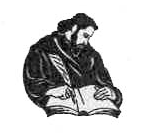 				          гр. Смолян, ул. “Дичо  Петров” №1,                            тел: 0301 / 8-30-05, e - mail:sou7@abv.bg,www.sou7-smolian.webly.comВх.№……………....................................г. ДО ДИРЕКТОРАна СУ”Отец Паисий”гр. СмолянЗ А Я В Л Е Н И Еот............................................................................................................................................................/име, презиме и фамилия/ученик от................................клас ,ЕГН............................................живущ/а/ в гр................................................, район .............................................,ж.к./ул........................................................№...............,бл.………,вх.………,,ет.…………,ап………тел. за контакти .................................УВАЖАЕМА ГОСПОЖО ДИРЕКТОР, Моля да бъда допуснат/а/ през ……………………………………поправителна сесия до поправителен изпит по следния предмет:1…………………………………………………………………………………………………………2…………………………………………………………………………………………………………3…………………………………………………………………………………………………………4…………………………………………………………………………………………………………5…………………………………………………………………………………………………………Дата:…………20.......г.		Суважение:………..      					  Родител:...................